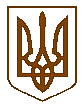 УКРАЇНАБілокриницька   сільська   радаРівненського   району    Рівненської    областіВ И К О Н А В Ч И Й       К О М І Т Е ТРІШЕННЯ від  08 серпня  2017  року                                                                               № 140                                                       Про переведення садового будинку у житловий 	Розглянувши  заяву  співвласників житлового будинку гр. Романюк Алли Федорівни та  гр. Романюка Володимира Івановича  про переведення садового будинку у житловий будинок, який розташований масиві для ведення садівництва №1 «Криниченька», будинок № 76  на території Білокриницької  сільської  ради      Рівненського    району    Рівненської області на підставі:витягу з державного реєстру речових прав на нерухоме майно про реєстрацію права власності від 20.05.2016 р. №59500994;звіту про проведення технічного огляду будинку № 8 від 18.07.2017 року. Садовий будинок, який знаходиться в масиві для ведення садівництва №1 «Криниченька», будинок № 76 на території Білокриницької сільської ради Рівненського району Рівненської області, належить на праві приватної власності гр. Романюк Аллі Федорівні та  гр. Романюк Володимиру Івановичу  та відповідає державним будівельним нормам житлового будинку.Виходячи із вищевикладеного, керуючись ст. 8 Житлового кодексу України, ч.1 ст. 29 ст. 379 Цивільного кодексу України, Порядку переведення дачних і садових будинків, що відповідають державним будівельним нормам, у жилі будинки, затвердженого Постановою Кабінету Міністрів України від                    29 квітня 2015 року № 321, виконавчий комітет Білокриницької сільської радиВ И Р І Ш И В :Перевести садовий будинок, який знаходиться в масиві для ведення садівництва №1 «Криниченька», будинок № 76  на території Білокриницької  сільської    ради   Рівненського    району    Рівненської області в житловий на праві власності гр. Романюк Аллі Федорівні та  гр. Романюк Володимиру Івановичу , загально площею – 116,8 кв.м. та житловою площею – 52,1  кв.м.Сільський голова		                                              		               Т. Гончарук